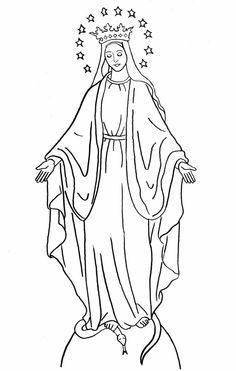 O meine GebieterinO meine Gebieterin,
o meine Mutter,
dir bringe ich mich ganz dar.Und um dir meine Hingabe
zu bezeigen,
weihe ich dir heute
 • meine Augen,
 • meine Ohren,
 • meinen Mund,
 • mein Herz,
 • mich selber ganz und gar.Weil ich also dir gehöre,
o gute Mutter,
bewahre und beschütze mich
als dein Gut und Eigentum!
Amen.